Half Term 5: Performing Shakespeare: The TempestSubstantive Knowledge:Understanding Shakespearean LanguageWilliam ShakespeareElizabethan historyHistory of the British EmpirePerformance of ShakespeareEmotional presentationCharacter development Disciplinary Knowledge:Acting stylesActing skillsStage managementDirecting Creative choicesExplaining creative choicesDemonbstrating understanding of character and narrative through performance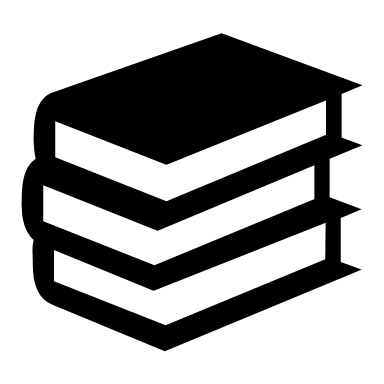 Individuals read aloud; whole class reading; echo reading; teacher-modelled reading.Reading texts to develop a love of reading.Re-reading for comprehension and development.Carefully selecting evidence from a text.Book recommendations: ‘Twelfth Night’ and ‘Midsummer Nights Dream’ by William Shakespeare.Individuals read aloud; whole class reading; echo reading; teacher-modelled reading.Reading texts to develop a love of reading.Re-reading for comprehension and development.Carefully selecting evidence from a text.Book recommendations: ‘Twelfth Night’ and ‘Midsummer Nights Dream’ by William Shakespeare.Individuals read aloud; whole class reading; echo reading; teacher-modelled reading.Reading texts to develop a love of reading.Re-reading for comprehension and development.Carefully selecting evidence from a text.Book recommendations: ‘Twelfth Night’ and ‘Midsummer Nights Dream’ by William Shakespeare.Half Term 5: Performing Shakespeare: The TempestSubstantive Knowledge:Understanding Shakespearean LanguageWilliam ShakespeareElizabethan historyHistory of the British EmpirePerformance of ShakespeareEmotional presentationCharacter development Disciplinary Knowledge:Acting stylesActing skillsStage managementDirecting Creative choicesExplaining creative choicesDemonbstrating understanding of character and narrative through performance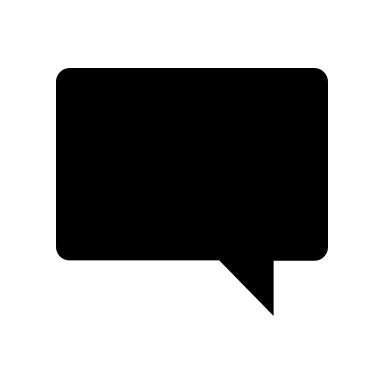 ShakespeareDialogueAlliterationHonourableCourteousHospitalityStaying in characterTone and vocal colourMovementPostureSuspiciousBetrayal RevengeEmotive LanguageSpatial awarenessProxemicsStage DirectionsCharacterisationStatusStructureSympatheticDeceiveTrepidationCourageousSymbolismRomanceFacial expressionsLevelsHalf Term 5: Performing Shakespeare: The TempestSubstantive Knowledge:Understanding Shakespearean LanguageWilliam ShakespeareElizabethan historyHistory of the British EmpirePerformance of ShakespeareEmotional presentationCharacter development Disciplinary Knowledge:Acting stylesActing skillsStage managementDirecting Creative choicesExplaining creative choicesDemonbstrating understanding of character and narrative through performance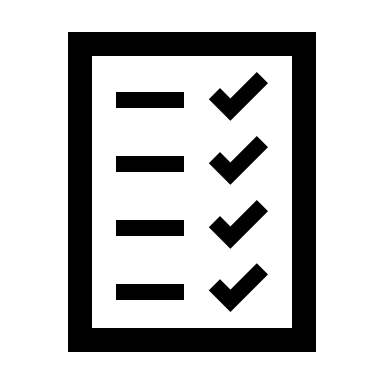 Performance AssessmentStudents will perform a scene from the play applying effective acting, directing and performance skills. Performance AssessmentStudents will perform a scene from the play applying effective acting, directing and performance skills. Performance AssessmentStudents will perform a scene from the play applying effective acting, directing and performance skills. Half Term 6: DebateSubstantive Knowledge:Understanding identity.Understanding culture.Applying persuasive language.Appreciating the culture of others.Appreciating the perspectives of others.Forming opinions.Spoken language.Disciplinary Knowledge:Understanding the art of rhetoricApplying IMAGINE when writing persuasively.Rhetoric TechniquesDictionTone and vocal colourAccurate ArticulationPresenting EmotionGesture emphasisLearning linesIndividuals read aloud; whole class reading; echo reading; teacher-modelled reading.Reading texts to develop a love of reading.Re-reading for comprehension and development.Carefully selecting evidence from a text.Book recommendations: ‘I am Malala’ by Malala YousefzaiIndividuals read aloud; whole class reading; echo reading; teacher-modelled reading.Reading texts to develop a love of reading.Re-reading for comprehension and development.Carefully selecting evidence from a text.Book recommendations: ‘I am Malala’ by Malala YousefzaiIndividuals read aloud; whole class reading; echo reading; teacher-modelled reading.Reading texts to develop a love of reading.Re-reading for comprehension and development.Carefully selecting evidence from a text.Book recommendations: ‘I am Malala’ by Malala YousefzaiHalf Term 6: DebateSubstantive Knowledge:Understanding identity.Understanding culture.Applying persuasive language.Appreciating the culture of others.Appreciating the perspectives of others.Forming opinions.Spoken language.Disciplinary Knowledge:Understanding the art of rhetoricApplying IMAGINE when writing persuasively.Rhetoric TechniquesDictionTone and vocal colourAccurate ArticulationPresenting EmotionGesture emphasisLearning linesCultureRhetoricEthosPathosLogosPersuasionPerspectiveDiscriminationIdentityOnomatopoeiaMetaphorSimileProjectionPrecariousResilienceArticulationEqualityDictionPacePauseFacial expressionsGesturesRacismActivismStereotypeHalf Term 6: DebateSubstantive Knowledge:Understanding identity.Understanding culture.Applying persuasive language.Appreciating the culture of others.Appreciating the perspectives of others.Forming opinions.Spoken language.Disciplinary Knowledge:Understanding the art of rhetoricApplying IMAGINE when writing persuasively.Rhetoric TechniquesDictionTone and vocal colourAccurate ArticulationPresenting EmotionGesture emphasisLearning linesSpoken Language PerformanceStudents will engage in a structured debate applying their spoken language skills. Spoken Language PerformanceStudents will engage in a structured debate applying their spoken language skills. Spoken Language PerformanceStudents will engage in a structured debate applying their spoken language skills. Half Term 6: DebateSubstantive Knowledge:Understanding identity.Understanding culture.Applying persuasive language.Appreciating the culture of others.Appreciating the perspectives of others.Forming opinions.Spoken language.Disciplinary Knowledge:Understanding the art of rhetoricApplying IMAGINE when writing persuasively.Rhetoric TechniquesDictionTone and vocal colourAccurate ArticulationPresenting EmotionGesture emphasisLearning lines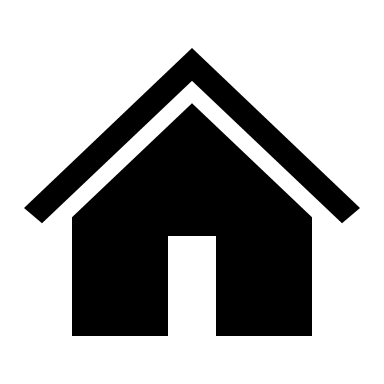 Homework tasksWeekly homework set to complement the scheme for learning; adding depth and breadth to knowledge learned during lessons.Homework tasksWeekly homework set to complement the scheme for learning; adding depth and breadth to knowledge learned during lessons.Homework tasksWeekly homework set to complement the scheme for learning; adding depth and breadth to knowledge learned during lessons.